South Sudan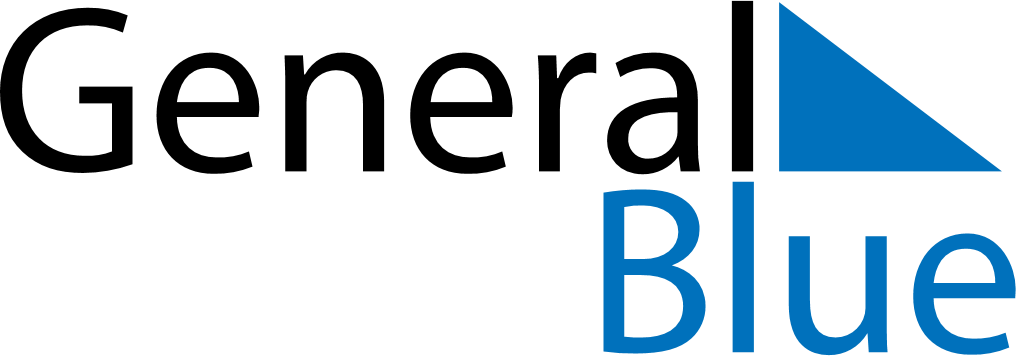 South SudanSouth SudanSouth SudanSouth SudanSouth SudanSouth SudanSouth SudanApril 2021April 2021April 2021April 2021April 2021April 2021April 2021April 2021MondayTuesdayWednesdayThursdayFridaySaturdaySunday123456789101112131415161718192021222324252627282930May 2021May 2021May 2021May 2021May 2021May 2021May 2021May 2021MondayTuesdayWednesdayThursdayFridaySaturdaySunday12345678910111213141516171819202122232425262728293031June 2021June 2021June 2021June 2021June 2021June 2021June 2021June 2021MondayTuesdayWednesdayThursdayFridaySaturdaySunday123456789101112131415161718192021222324252627282930 May 14: End of Ramadan (Eid al-Fitr)May 16: SPLA Day